Questão 01 – Diversas são as emoções e sentimentos referentes aos lugares, essas emoções e sentimentos podem ser positivas ou negativas. A ______________________________ demonstra o amor, apreço, carinho por um determinado lugar, as boas lembranças, a vivência, fazem com que se crie vínculo afetivo e carinho com este local.A palavra que completa o espaço é:a) xenofobiab) topofobiac) topofoliad) xerofoliaQuestão 02 - Observe o mapa de divisão regional do Brasil e, em seguida, assinale a proposição correta:
Divisão regional brasileira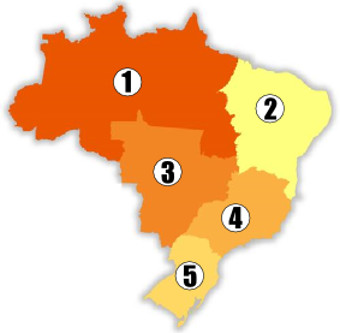 a) 1 – Nordeste, 2 - Sudeste, 3 – Sul, 4 – Centro-Oeste e 5 – Norteb) 1 – Sudeste, 2 – Sul, 3 – Norte, 4 – Nordeste e 5 Centro-Oestec) 1 – Norte, 2 – Nordeste, 3 – Centro-Oeste, 4 – Sudeste e 5 – Suld) 1 – Sul, 2 – Centro-Oeste, 3 – Sudeste, 4 – Norte e 5 – Nordestee) 1 – Centro-Oeste, 2 – Norte, 3 – Sul, 4 – Nordeste e 5 – SudesteQuestão 03 – Durante a década de 1980, a imprensa e os meios diplomáticos passaram a utilizar as expressões “Norte e Sul” para referir respectivamente aos países.a) tecnológicos e culturaisb) religiosos e guerrilheirosc) exportadores e importadoresd) desenvolvidos e subdesenvolvidose) produtores e os não produtoresQuestão 04 - Categoria amplamente utilizada no âmbito da política, esse conceito é comumente entendido como uma área delimitada por fronteiras e está relacionado com uma configuração de poder. É, portanto, uma área apropriada, uma porção do espaço geográfico onde uma relação hierárquica estabelece-se.A que categoria geográfica refere-se a definição acima?a) paisagemb) lugarc) espaço geográficod) regiãoe) territórioQuestão 05 - Em 1967, o geógrafo Pedro Pinchas Geiger elaborou uma divisão regional do Brasil, criando as regiões geoeconômicas. A principal particularidade dessa regionalização é o fato de ela não obedecer aos limites territoriais das unidades federativas do país. Assinale alternativa que apresenta Estado que se encontra em duas regiões geoeconômicas observando o mapa.
Mapa da divisão regional do Brasil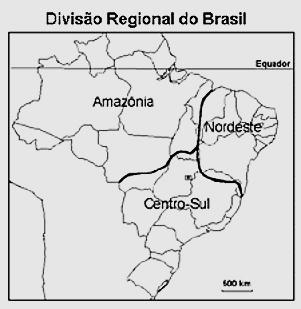 a) Piauí, Ceará e Rio Grande do Sulb) Maranhão, Minas Gerais e Mato Grossoc) Tocantins, São Paulo e Bahiad) Goiás, Roraima e PernambucoQuestão 06 - “Esta categoria pode ser definida como o espaço percebido, ou seja, uma determinada área ou ponto do espaço da forma como são entendidos pela razão humana. Seu conceito também se liga ao espaço afetivo, aquele local em que uma determinada pessoa possui certa familiaridade ou intimidade, como uma rua, uma praça ou a própria casa.”A que categoria geográfica refere-se o fragmento acima?a) regiãob) territórioc) paisagem culturald) lugare) espaço geográficoQuestão 07 – As figuras abaixo representam diferentes formas de regionalizar o espaço geográfico brasileiro.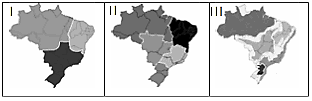 As figuras I, II e III correspondem, respectivamente,a) à divisão oficial segundo o IBGE, à divisão oficial de planejamento e aos domínios morfoclimáticos.b) à divisão oficial de planejamento, à divisão oficial segundo o IBGE e à regionalizaçãogeoeconômica.c) aos domínios morfoclimáticos, à divisão estadual e à divisão oficial segundo o IBGE.d) à regionalização geoeconômica, à divisão oficial segundo o IBGE e aos domínios morfoclimáticos.Questão 08 - A análise geográfica é feita a partir de várias lentes e conceitos. Assim, é preciso conhecer bem esses conceitos para que a leitura da sociedade e do espaço seja feita de forma adequada. Pensando por esse prisma, observe o conceito a seguir:“É uma instituição formada por povo, território e governo. Representa, portanto, um conjunto de instituições públicas que administra um território, procurando atender os anseios e interesses de sua população.”A que conceito refere-se a afirmação acima?a) Territóriob) Naçãoc) Estadod) Governoe) PaísQuestão 09 - A Região do Brasil que possui a maior extensão territorial é:a) Norteb) Sulc) Nordested) Centro-OesteQuestão 10 - “Significa uma união entre um mesmo povo com um sentimento de pertencimento e de ligação entre si, compartilhando, muitas vezes, um conjunto mais ou menos definido de culturas, práticas sociais, idiomas, entre outros.”Esse fragmento explica um conceito importante da análise espacial. Que conceito é esse?a) Estadob) povoc) territóriod) naçãoe) paísQuestão 11 – Assinale alternativa que apresenta regionalização se propagou mundialmente especialmente após a Segunda Guerra Mundial e passou a expressar profundamente o contexto da Guerra Fria.a) Primeiro, Segundo e Terceiro Mundob) Países do Norte e Países do Sulc) Países do Leste e Países do Oested) Países centrais e Países DesenvolvidosQuestão 12 – Quais critérios podem ser utilizados para regionalizar um espaço?Critérios políticos, naturais, socioeconômicos e culturais.  GABARITO                                                                                        Boa Prova!     30 ANOS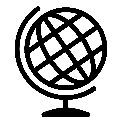 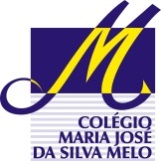 COLÉGIO MARIA JOSÉ DA SILVA MELOCOLÉGIO MARIA JOSÉ DA SILVA MELOCOLÉGIO MARIA JOSÉ DA SILVA MELOCOLÉGIO MARIA JOSÉ DA SILVA MELOQuantitativo 6º ANOProfessor: CRISTOVÃOData:         /04/2021Data:         /04/2021Qualitativo 6º ANOProfessor: CRISTOVÃOData:         /04/2021Data:         /04/2021TrabalhosNome: LIA XIMENES PRESCOTT E PERESNome: LIA XIMENES PRESCOTT E PERESNome: LIA XIMENES PRESCOTT E PERESNºTOTALII - VERIFICAÇÃO DA APRENDIZAGEM DE GEOGRAFIA - ABRILII - VERIFICAÇÃO DA APRENDIZAGEM DE GEOGRAFIA - ABRILII - VERIFICAÇÃO DA APRENDIZAGEM DE GEOGRAFIA - ABRILII - VERIFICAÇÃO DA APRENDIZAGEM DE GEOGRAFIA - ABRILII - VERIFICAÇÃO DA APRENDIZAGEM DE GEOGRAFIA - ABRILII - VERIFICAÇÃO DA APRENDIZAGEM DE GEOGRAFIA - ABRILII - VERIFICAÇÃO DA APRENDIZAGEM DE GEOGRAFIA - ABRIL1234567891011